Міністерство освіти і науки УкраїниКиївський національний університет технологій та дизайнуЗАТВЕРДЖЕНО ВЧЕНОЮ РАДОЮГолова Вченої ради КНУТД_________________ Іван Грищенко(протокол від «___» _____ 20__ р. № ___ )освітньо-професійна ПрограмаВізуальне мистецтво  та менеджмент культурних проєктів  Рівень вищої освіти ____ перший (бакалаврський) _________________________Ступінь вищої освіти ____________ бакалавр _____________________________Галузь знань _____________03 Гуманітарні  науки ________________________Спеціальність _______034  Культурологія___________________________Кваліфікація ___бакалавр культурології  за спеціалізацією Візуальне  мистецтво та менеджмент культурних проектівКиїв 2021 р.Лист погодженняОсвітньо-професійної програми Візуальне мистецтво  та менеджмент культурних проєктівРівень вищої освіти ____ перший (бакалаврський) _________________________Ступінь вищої освіти ____________ бакалавр _____________________________Галузь знань _____________03 Гуманітарні  науки ________________________Спеціальність _______034 Культурологія___________________________Проректор з науково-педагогічної діяльності (освітня діяльність)_______________   _______________________   Оксана Моргулець(дата)			(підпис)			Схвалено Вченою радою   Навчально-наукового інституту права та сучасних технологій навчання Протокол від «__19__» _травня____ 2020___ року № _7_________Директор Навчально-наукового інституту права та сучасних технологій навчання _19 травня___2021_______ ________________Тетяна ВЛАСЮК (дата)		(підпис)			Обговорено та рекомендовано на засіданні кафедри ___філософії, політології та українознавства Протокол від «__26__» ____квітня_____ 2021___ року № __9__Завідувач кафедри  філософії, політології та українознавства ____________ _______________________   Айта  САКУН(дата)		(підпис)			Гарант освітньої програми  ____________ _______________________   ___Айта  САКУН(дата)		(підпис)			Введено в дію наказом КНУТД від «___» ______ 20__  року № ___.ПередмоваРОЗРОБЛЕНО: Київський національний університет технологій та дизайнурозробники: Гарант освітньої програми  _Сакун  Айта  Валдуровна, доктор філософських наук, доцент, завідувач  кафедри  філософії, політології та українознавства  Члени робочої групи: Кадлубович Тетяна  Іванівна, кандидат політичних наук, доцент, доцент кафедри філософії, політології та українознавстваЧерняк Дарина  Сергіївна, кандидат соціологічних  наук, доцент, доцент кафедри філософії, політології та українознавстваПроданюк Федір Миколайович, кандидат історичних  наук, доцент, доцент кафедри філософії, політології та українознавства_____________________________________________________________________________(ПІБ студента/випускника)РЕЦЕНЗІЇ ЗОВНІШНІХ СТЕЙКХОЛДЕРІВ:1) Чернявський  К.В. - кандидат мистецтвознавства, заслужений  художник  України, заступник  Голови Національної  спілки художників України 2) Петрашик В.І - кандидат мистецтвознавства, Головний редактор журналу  «Образотворче мистецтво» Національної  спілки художників України  3) Протас М.О. -  провідний  науковий  співробітник  відділу  кураторської  виставкової діяльності та культурних обмінів Інституту  проблем сучасного мистецтва Національної академії мистецтв України4) Риков О. – директор  Державного музею авіації  імені О.К. Антонова 5) Котляров П.М. – доктор історичних наук, завідувач  кафедри історії  мистецтв  Київського  національного університету імені  Тараса Шевченка. Профіль освітньо-професійної  програми       Візуальне мистецтво  та менеджмент культурних проєктів  2. Перелік компонентів освітньо-професійної  програми та їх логічна послідовність2.1 Перелік компонентів освітньо-професійної програми першого (бакалаврського) рівня вищої освіти 2.2 Структурно-логічна схема підготовки _бакалавра__освітньо-професійної програми «Візуальне мистецтво  та менеджмент культурних проєктів»    зі спеціальності__034 Культурологія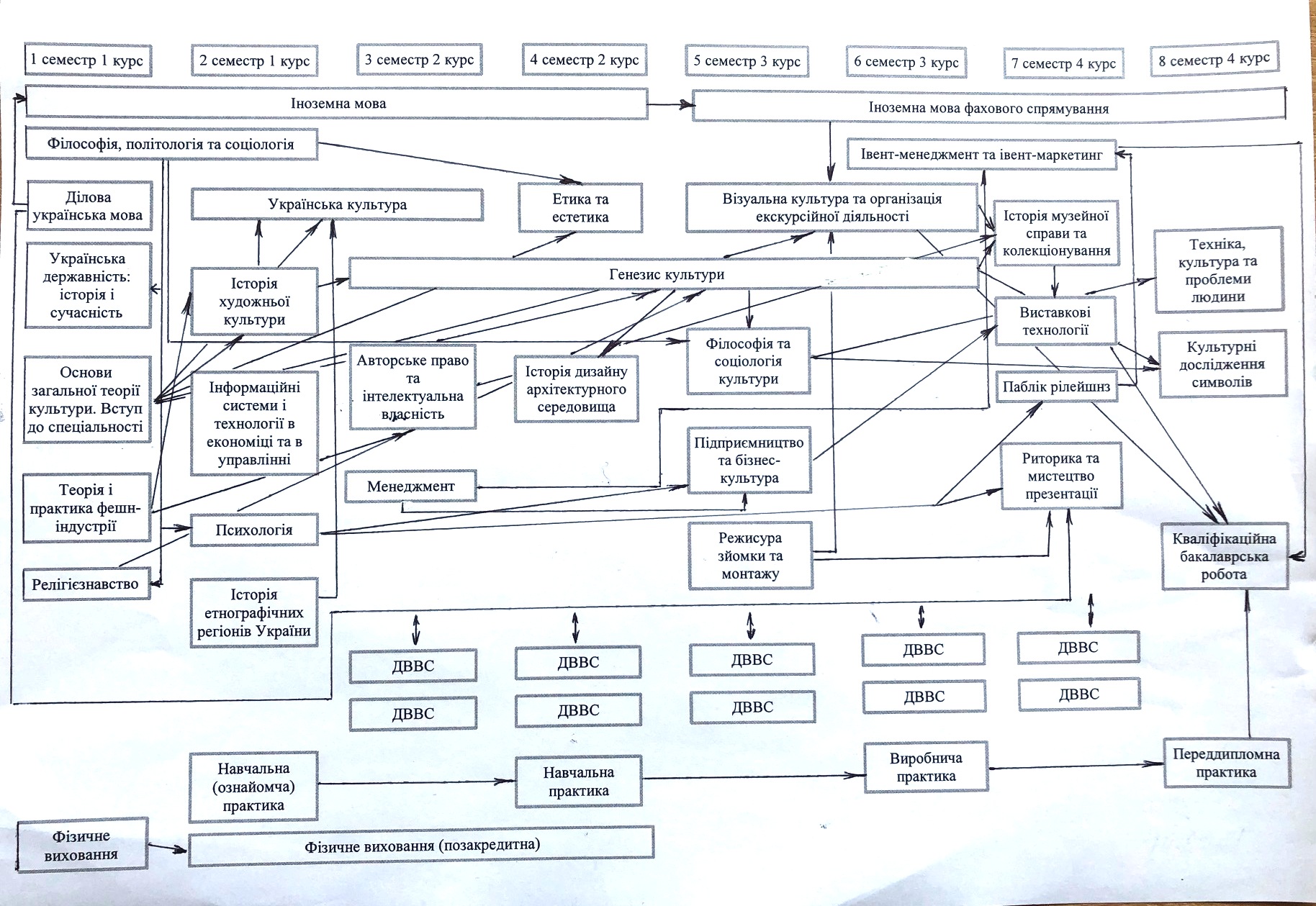 3. Форма атестації здобувачів вищої освіти 4. Матриця відповідності програмних компетентностей компонентам освітньо-професійної програми5. Матриця забезпечення програмних результатів навчання відповідними компонентами освітньо-професійної програмиХронологія перегляду освітньої програмиЗміни внесені до освітньої програми відповідно до рішення вченої ради факультету/інституту _________________________________                                         (повна назва факультету/інституту)Від «___» ________ 20__ р., протокол № ____ (переглянута на актуальність потребам стейкхолдерів, внесено зміни в частині ....)Від «___» ________ 20__ р., протокол № ____ (внесено зміни в частині структури навчального плану та СЛС)Від «___» ________ 20__ р., протокол № ____ (переглянута на відповідність Стандарту вищої освіти зі спеціальності ______ від «___» ________ 20__ р.,)Від «___» ________ 20__ р., протокол № ____  (коментар…)Від «___» ________ 20__ р., протокол № ____ (модернізовано зі зміною компетентностей та/або програмних результатів навчання). Затверджено Вченою радою КНУТД від «___» ________ 20__ р., протокол № ____.1 – Загальна інформація1 – Загальна інформація1 – Загальна інформація1 – Загальна інформація1 – Загальна інформація1 – Загальна інформація1 – Загальна інформація1 – Загальна інформаціяПовна назва закладу вищої освіти та структурного підрозділуПовна назва закладу вищої освіти та структурного підрозділуПовна назва закладу вищої освіти та структурного підрозділуПовна назва закладу вищої освіти та структурного підрозділуПовна назва закладу вищої освіти та структурного підрозділуКиївський національний університет технологій та дизайнуНавчально-науковий  інститут права та сучасних  технологій  навчанняКафедра філософії, політології та українознавства  Київський національний університет технологій та дизайнуНавчально-науковий  інститут права та сучасних  технологій  навчанняКафедра філософії, політології та українознавства  Київський національний університет технологій та дизайнуНавчально-науковий  інститут права та сучасних  технологій  навчанняКафедра філософії, політології та українознавства  Ступінь вищої освіти та кваліфікація мовою оригіналуСтупінь вищої освіти та кваліфікація мовою оригіналуСтупінь вищої освіти та кваліфікація мовою оригіналуСтупінь вищої освіти та кваліфікація мовою оригіналуСтупінь вищої освіти та кваліфікація мовою оригіналуРівень вищої освіти – перший (бакалаврський) Ступінь вищої освіти – бакалаврГалузь знань – 03 Гуманітарні  наукиСпеціальність – 034 КультурологіяРівень вищої освіти – перший (бакалаврський) Ступінь вищої освіти – бакалаврГалузь знань – 03 Гуманітарні  наукиСпеціальність – 034 КультурологіяРівень вищої освіти – перший (бакалаврський) Ступінь вищої освіти – бакалаврГалузь знань – 03 Гуманітарні  наукиСпеціальність – 034 КультурологіяТип диплому та обсяг освітньої програмиТип диплому та обсяг освітньої програмиТип диплому та обсяг освітньої програмиТип диплому та обсяг освітньої програмиТип диплому та обсяг освітньої програмиДиплом бакалавра, одиничний, 240 кредитів ЄКТС, термін навчання 3 роки 10 місяців Диплом бакалавра, одиничний, 240 кредитів ЄКТС, термін навчання 3 роки 10 місяців Диплом бакалавра, одиничний, 240 кредитів ЄКТС, термін навчання 3 роки 10 місяців Наявність акредитаціїНаявність акредитаціїНаявність акредитаціїНаявність акредитаціїНаявність акредитаціїЦикл/рівень Цикл/рівень Цикл/рівень Цикл/рівень Цикл/рівень Національна рамка кваліфікації України – шостий рівень (бакалавр)Національна рамка кваліфікації України – шостий рівень (бакалавр)Національна рамка кваліфікації України – шостий рівень (бакалавр)ПередумовиПередумовиПередумовиПередумовиПередумовиПовна загальна середня освіта або ступінь молодшого бакалавра. Повна загальна середня освіта або ступінь молодшого бакалавра. Повна загальна середня освіта або ступінь молодшого бакалавра. Мова(и) викладанняМова(и) викладанняМова(и) викладанняМова(и) викладанняМова(и) викладанняУкраїнськаУкраїнськаУкраїнськаТермін дії освітньої програми Термін дії освітньої програми Термін дії освітньої програми Термін дії освітньої програми Термін дії освітньої програми - - - Інтернет-адреса постійного розміщення опису освітньої програмиІнтернет-адреса постійного розміщення опису освітньої програмиІнтернет-адреса постійного розміщення опису освітньої програмиІнтернет-адреса постійного розміщення опису освітньої програмиІнтернет-адреса постійного розміщення опису освітньої програмиhttps://knutd.edu.ua/ekts/https://knutd.edu.ua/ekts/https://knutd.edu.ua/ekts/2 – Мета освітньої програми2 – Мета освітньої програми2 – Мета освітньої програми2 – Мета освітньої програми2 – Мета освітньої програми2 – Мета освітньої програми2 – Мета освітньої програми2 – Мета освітньої програмиПідготовка  фахівців, які володіють   глибокими знаннями, а також базовими і професійними компетентностями в  галузі  культурології, що направлені на здобуття кваліфікації бакалавра   культурології за спеціальністю Візуальне мистецтво та менеджмент культурних проектів.Основними цілями програми є  формування високого рівня професійної підготовки фахівців, які  володіють сучасними теоретичними знаннями та практичними навичками, необхідними для розв’язання складних соціокультурних задач і практичних проблем, формування у студента наукового світогляду та широкого кругозору у соціальній, гуманітарній та професійній сфері. Підготовка  фахівців, які володіють   глибокими знаннями, а також базовими і професійними компетентностями в  галузі  культурології, що направлені на здобуття кваліфікації бакалавра   культурології за спеціальністю Візуальне мистецтво та менеджмент культурних проектів.Основними цілями програми є  формування високого рівня професійної підготовки фахівців, які  володіють сучасними теоретичними знаннями та практичними навичками, необхідними для розв’язання складних соціокультурних задач і практичних проблем, формування у студента наукового світогляду та широкого кругозору у соціальній, гуманітарній та професійній сфері. Підготовка  фахівців, які володіють   глибокими знаннями, а також базовими і професійними компетентностями в  галузі  культурології, що направлені на здобуття кваліфікації бакалавра   культурології за спеціальністю Візуальне мистецтво та менеджмент культурних проектів.Основними цілями програми є  формування високого рівня професійної підготовки фахівців, які  володіють сучасними теоретичними знаннями та практичними навичками, необхідними для розв’язання складних соціокультурних задач і практичних проблем, формування у студента наукового світогляду та широкого кругозору у соціальній, гуманітарній та професійній сфері. Підготовка  фахівців, які володіють   глибокими знаннями, а також базовими і професійними компетентностями в  галузі  культурології, що направлені на здобуття кваліфікації бакалавра   культурології за спеціальністю Візуальне мистецтво та менеджмент культурних проектів.Основними цілями програми є  формування високого рівня професійної підготовки фахівців, які  володіють сучасними теоретичними знаннями та практичними навичками, необхідними для розв’язання складних соціокультурних задач і практичних проблем, формування у студента наукового світогляду та широкого кругозору у соціальній, гуманітарній та професійній сфері. Підготовка  фахівців, які володіють   глибокими знаннями, а також базовими і професійними компетентностями в  галузі  культурології, що направлені на здобуття кваліфікації бакалавра   культурології за спеціальністю Візуальне мистецтво та менеджмент культурних проектів.Основними цілями програми є  формування високого рівня професійної підготовки фахівців, які  володіють сучасними теоретичними знаннями та практичними навичками, необхідними для розв’язання складних соціокультурних задач і практичних проблем, формування у студента наукового світогляду та широкого кругозору у соціальній, гуманітарній та професійній сфері. Підготовка  фахівців, які володіють   глибокими знаннями, а також базовими і професійними компетентностями в  галузі  культурології, що направлені на здобуття кваліфікації бакалавра   культурології за спеціальністю Візуальне мистецтво та менеджмент культурних проектів.Основними цілями програми є  формування високого рівня професійної підготовки фахівців, які  володіють сучасними теоретичними знаннями та практичними навичками, необхідними для розв’язання складних соціокультурних задач і практичних проблем, формування у студента наукового світогляду та широкого кругозору у соціальній, гуманітарній та професійній сфері. Підготовка  фахівців, які володіють   глибокими знаннями, а також базовими і професійними компетентностями в  галузі  культурології, що направлені на здобуття кваліфікації бакалавра   культурології за спеціальністю Візуальне мистецтво та менеджмент культурних проектів.Основними цілями програми є  формування високого рівня професійної підготовки фахівців, які  володіють сучасними теоретичними знаннями та практичними навичками, необхідними для розв’язання складних соціокультурних задач і практичних проблем, формування у студента наукового світогляду та широкого кругозору у соціальній, гуманітарній та професійній сфері. Підготовка  фахівців, які володіють   глибокими знаннями, а також базовими і професійними компетентностями в  галузі  культурології, що направлені на здобуття кваліфікації бакалавра   культурології за спеціальністю Візуальне мистецтво та менеджмент культурних проектів.Основними цілями програми є  формування високого рівня професійної підготовки фахівців, які  володіють сучасними теоретичними знаннями та практичними навичками, необхідними для розв’язання складних соціокультурних задач і практичних проблем, формування у студента наукового світогляду та широкого кругозору у соціальній, гуманітарній та професійній сфері. 3 – Характеристика освітньої програми3 – Характеристика освітньої програми3 – Характеристика освітньої програми3 – Характеристика освітньої програми3 – Характеристика освітньої програми3 – Характеристика освітньої програми3 – Характеристика освітньої програми3 – Характеристика освітньої програмиПредметна областьПредметна областьПредметна областьПредметна областьПрограма орієнтована на формування у здобувачів компетентностей щодо набуття глибоких знань, умінь та навичок зі спеціальності.Обов’язкові навчальні модулі – 75%, з них: дисципліни загальної підготовки – 30%, професійної підготовки –  44%, практична підготовка – 13%, вивчення іноземної мови – 13%. Дисципліни вільного вибору студента – 25%, з них, що розширюють: загальні компетентності – 30%, професійні – 70% (обираються із загальноуніверситетського каталогу відповідно до затвердженої процедури в Університеті).Програма орієнтована на формування у здобувачів компетентностей щодо набуття глибоких знань, умінь та навичок зі спеціальності.Обов’язкові навчальні модулі – 75%, з них: дисципліни загальної підготовки – 30%, професійної підготовки –  44%, практична підготовка – 13%, вивчення іноземної мови – 13%. Дисципліни вільного вибору студента – 25%, з них, що розширюють: загальні компетентності – 30%, професійні – 70% (обираються із загальноуніверситетського каталогу відповідно до затвердженої процедури в Університеті).Програма орієнтована на формування у здобувачів компетентностей щодо набуття глибоких знань, умінь та навичок зі спеціальності.Обов’язкові навчальні модулі – 75%, з них: дисципліни загальної підготовки – 30%, професійної підготовки –  44%, практична підготовка – 13%, вивчення іноземної мови – 13%. Дисципліни вільного вибору студента – 25%, з них, що розширюють: загальні компетентності – 30%, професійні – 70% (обираються із загальноуніверситетського каталогу відповідно до затвердженої процедури в Університеті).Програма орієнтована на формування у здобувачів компетентностей щодо набуття глибоких знань, умінь та навичок зі спеціальності.Обов’язкові навчальні модулі – 75%, з них: дисципліни загальної підготовки – 30%, професійної підготовки –  44%, практична підготовка – 13%, вивчення іноземної мови – 13%. Дисципліни вільного вибору студента – 25%, з них, що розширюють: загальні компетентності – 30%, професійні – 70% (обираються із загальноуніверситетського каталогу відповідно до затвердженої процедури в Університеті).Орієнтація освітньої програмиОрієнтація освітньої програмиОрієнтація освітньої програмиОрієнтація освітньої програми Освітньо-професійна програма для підготовки бакалавра.  Освітньо-професійна програма для підготовки бакалавра.  Освітньо-професійна програма для підготовки бакалавра.  Освітньо-професійна програма для підготовки бакалавра. Основний фокус освітньої програми Основний фокус освітньої програми Основний фокус освітньої програми Основний фокус освітньої програми Програма базується на наукових результатах із врахуванням сьогоднішнього стану культурології, мистецтвознавства, менеджменту культурних проєктів, орієнтує на отримання знань щодо фундаментальних основ культурології, оволодіння теоретико-методологічними засадами дослідження культурно-історичної динаміки та різних форм культури, набуття навичок розуміння соціокультурних процесів в сучасному суспільстві.Програма базується на наукових результатах із врахуванням сьогоднішнього стану культурології, мистецтвознавства, менеджменту культурних проєктів, орієнтує на отримання знань щодо фундаментальних основ культурології, оволодіння теоретико-методологічними засадами дослідження культурно-історичної динаміки та різних форм культури, набуття навичок розуміння соціокультурних процесів в сучасному суспільстві.Програма базується на наукових результатах із врахуванням сьогоднішнього стану культурології, мистецтвознавства, менеджменту культурних проєктів, орієнтує на отримання знань щодо фундаментальних основ культурології, оволодіння теоретико-методологічними засадами дослідження культурно-історичної динаміки та різних форм культури, набуття навичок розуміння соціокультурних процесів в сучасному суспільстві.Програма базується на наукових результатах із врахуванням сьогоднішнього стану культурології, мистецтвознавства, менеджменту культурних проєктів, орієнтує на отримання знань щодо фундаментальних основ культурології, оволодіння теоретико-методологічними засадами дослідження культурно-історичної динаміки та різних форм культури, набуття навичок розуміння соціокультурних процесів в сучасному суспільстві.Особливості  освітньої програмиОсобливості  освітньої програмиОсобливості  освітньої програмиОсобливості  освітньої програмиОсвітня програма  спрямована  на  підготовку  культурологів, здатних до творчої  предметно-перетворювальної  діяльності, розв’язання  проблем  у галузі  культури, спроможних  мобільно реагувати на потреби сучасної практики та вимог  зовнішніх стейкхолдерів у різних  сферах культури. Освітня програма  спрямована  на  підготовку  культурологів, здатних до творчої  предметно-перетворювальної  діяльності, розв’язання  проблем  у галузі  культури, спроможних  мобільно реагувати на потреби сучасної практики та вимог  зовнішніх стейкхолдерів у різних  сферах культури. Освітня програма  спрямована  на  підготовку  культурологів, здатних до творчої  предметно-перетворювальної  діяльності, розв’язання  проблем  у галузі  культури, спроможних  мобільно реагувати на потреби сучасної практики та вимог  зовнішніх стейкхолдерів у різних  сферах культури. Освітня програма  спрямована  на  підготовку  культурологів, здатних до творчої  предметно-перетворювальної  діяльності, розв’язання  проблем  у галузі  культури, спроможних  мобільно реагувати на потреби сучасної практики та вимог  зовнішніх стейкхолдерів у різних  сферах культури. 4 – Придатність випускників до працевлаштування та  подальшого навчання4 – Придатність випускників до працевлаштування та  подальшого навчання4 – Придатність випускників до працевлаштування та  подальшого навчання4 – Придатність випускників до працевлаштування та  подальшого навчання4 – Придатність випускників до працевлаштування та  подальшого навчання4 – Придатність випускників до працевлаштування та  подальшого навчання4 – Придатність випускників до працевлаштування та  подальшого навчання4 – Придатність випускників до працевлаштування та  подальшого навчанняПридатність до працевлаштуванняПридатність до працевлаштуванняПридатність до працевлаштуванняПридатність до працевлаштуванняВипускник  є придатним  для  працевлаштування на підприємствах, в організаціях та установах, що функціонують в галузі  культури. Бакалавр культурології  може працювати в організаціях культури, науково-дослідних, освітніх, мистецьких закладах, культурних та креативних індустріях, event-агенціях,  органах державної влади, ЗМІ. Випускник  є придатним  для  працевлаштування на підприємствах, в організаціях та установах, що функціонують в галузі  культури. Бакалавр культурології  може працювати в організаціях культури, науково-дослідних, освітніх, мистецьких закладах, культурних та креативних індустріях, event-агенціях,  органах державної влади, ЗМІ. Випускник  є придатним  для  працевлаштування на підприємствах, в організаціях та установах, що функціонують в галузі  культури. Бакалавр культурології  може працювати в організаціях культури, науково-дослідних, освітніх, мистецьких закладах, культурних та креативних індустріях, event-агенціях,  органах державної влади, ЗМІ. Випускник  є придатним  для  працевлаштування на підприємствах, в організаціях та установах, що функціонують в галузі  культури. Бакалавр культурології  може працювати в організаціях культури, науково-дослідних, освітніх, мистецьких закладах, культурних та креативних індустріях, event-агенціях,  органах державної влади, ЗМІ. Подальше навчанняПодальше навчанняПодальше навчанняПодальше навчанняМожливість навчання за програмою другого (магістерського) рівня вищої освіти або за освітньо-науковою, або освітньо-професійною програмами.Можливість навчання за програмою другого (магістерського) рівня вищої освіти або за освітньо-науковою, або освітньо-професійною програмами.Можливість навчання за програмою другого (магістерського) рівня вищої освіти або за освітньо-науковою, або освітньо-професійною програмами.Можливість навчання за програмою другого (магістерського) рівня вищої освіти або за освітньо-науковою, або освітньо-професійною програмами.5 – Викладання та оцінювання5 – Викладання та оцінювання5 – Викладання та оцінювання5 – Викладання та оцінювання5 – Викладання та оцінювання5 – Викладання та оцінювання5 – Викладання та оцінювання5 – Викладання та оцінюванняВикладання та навчанняВикладання та навчанняВикладання та навчанняВикладання та навчанняОсвітній процес побудований на принципах проблемно-орієнтованого навчання, навчання через практику, самонавчання, базується на принципах компетентнісного, системного підходів. Навчання характеризується сучасними особистісно-зорієнтованими, розвивальними та креативними технологіями,  інноваційними та інтерактивними методами викладання.Форми організації освітнього процесу: лекція, практичне, семінарське заняття, практична підготовка, самостійна робота, розробка фахових проєктів, консультація.Освітній процес побудований на принципах проблемно-орієнтованого навчання, навчання через практику, самонавчання, базується на принципах компетентнісного, системного підходів. Навчання характеризується сучасними особистісно-зорієнтованими, розвивальними та креативними технологіями,  інноваційними та інтерактивними методами викладання.Форми організації освітнього процесу: лекція, практичне, семінарське заняття, практична підготовка, самостійна робота, розробка фахових проєктів, консультація.Освітній процес побудований на принципах проблемно-орієнтованого навчання, навчання через практику, самонавчання, базується на принципах компетентнісного, системного підходів. Навчання характеризується сучасними особистісно-зорієнтованими, розвивальними та креативними технологіями,  інноваційними та інтерактивними методами викладання.Форми організації освітнього процесу: лекція, практичне, семінарське заняття, практична підготовка, самостійна робота, розробка фахових проєктів, консультація.Освітній процес побудований на принципах проблемно-орієнтованого навчання, навчання через практику, самонавчання, базується на принципах компетентнісного, системного підходів. Навчання характеризується сучасними особистісно-зорієнтованими, розвивальними та креативними технологіями,  інноваційними та інтерактивними методами викладання.Форми організації освітнього процесу: лекція, практичне, семінарське заняття, практична підготовка, самостійна робота, розробка фахових проєктів, консультація.Оцінювання Оцінювання Оцінювання Оцінювання Усне та письмове опитування, тестові завдання, есе, презентації, контрольні  роботи, захист практичних, наукових робіт, творчих проєктів, індивідуальних навчально-дослідних завдань, заліки, екзамени. Усне та письмове опитування, тестові завдання, есе, презентації, контрольні  роботи, захист практичних, наукових робіт, творчих проєктів, індивідуальних навчально-дослідних завдань, заліки, екзамени. Усне та письмове опитування, тестові завдання, есе, презентації, контрольні  роботи, захист практичних, наукових робіт, творчих проєктів, індивідуальних навчально-дослідних завдань, заліки, екзамени. Усне та письмове опитування, тестові завдання, есе, презентації, контрольні  роботи, захист практичних, наукових робіт, творчих проєктів, індивідуальних навчально-дослідних завдань, заліки, екзамени. 6 – Програмні компетентності 6 – Програмні компетентності 6 – Програмні компетентності 6 – Програмні компетентності 6 – Програмні компетентності 6 – Програмні компетентності 6 – Програмні компетентності 6 – Програмні компетентності Інтегральна компетентність (ІК)Інтегральна компетентність (ІК)Інтегральна компетентність (ІК)Здатність розв’язувати складні спеціалізовані задачі й практичні проблеми у галузі професійної діяльності культуролога та у процесі навчання, що передбачає застосування теорій і методів культурології за умови комплексного сприйняття традиційних та  інноваційних форм візуального мистецтва з огляду  на  його ґенезу, основні  естетичні  ідеї, ідеологічні  принципи, стилі та персоналії  у актуальному арт-просторі. Здатність до креативного підприємництва у сфері культури, основною метою якого є виробництво, просування та комерціалізація творів, послуг та діяльності культурного та  мистецького характеру або такого, що пов'язане з культурним та історичним надбанням людства. Здатність до організації та розвитку культурних індустрій та менеджменту культурних проєктів, екскурсійної та музейно-галерейної діяльності.Здатність розв’язувати складні спеціалізовані задачі й практичні проблеми у галузі професійної діяльності культуролога та у процесі навчання, що передбачає застосування теорій і методів культурології за умови комплексного сприйняття традиційних та  інноваційних форм візуального мистецтва з огляду  на  його ґенезу, основні  естетичні  ідеї, ідеологічні  принципи, стилі та персоналії  у актуальному арт-просторі. Здатність до креативного підприємництва у сфері культури, основною метою якого є виробництво, просування та комерціалізація творів, послуг та діяльності культурного та  мистецького характеру або такого, що пов'язане з культурним та історичним надбанням людства. Здатність до організації та розвитку культурних індустрій та менеджменту культурних проєктів, екскурсійної та музейно-галерейної діяльності.Здатність розв’язувати складні спеціалізовані задачі й практичні проблеми у галузі професійної діяльності культуролога та у процесі навчання, що передбачає застосування теорій і методів культурології за умови комплексного сприйняття традиційних та  інноваційних форм візуального мистецтва з огляду  на  його ґенезу, основні  естетичні  ідеї, ідеологічні  принципи, стилі та персоналії  у актуальному арт-просторі. Здатність до креативного підприємництва у сфері культури, основною метою якого є виробництво, просування та комерціалізація творів, послуг та діяльності культурного та  мистецького характеру або такого, що пов'язане з культурним та історичним надбанням людства. Здатність до організації та розвитку культурних індустрій та менеджменту культурних проєктів, екскурсійної та музейно-галерейної діяльності.Здатність розв’язувати складні спеціалізовані задачі й практичні проблеми у галузі професійної діяльності культуролога та у процесі навчання, що передбачає застосування теорій і методів культурології за умови комплексного сприйняття традиційних та  інноваційних форм візуального мистецтва з огляду  на  його ґенезу, основні  естетичні  ідеї, ідеологічні  принципи, стилі та персоналії  у актуальному арт-просторі. Здатність до креативного підприємництва у сфері культури, основною метою якого є виробництво, просування та комерціалізація творів, послуг та діяльності культурного та  мистецького характеру або такого, що пов'язане з культурним та історичним надбанням людства. Здатність до організації та розвитку культурних індустрій та менеджменту культурних проєктів, екскурсійної та музейно-галерейної діяльності.Здатність розв’язувати складні спеціалізовані задачі й практичні проблеми у галузі професійної діяльності культуролога та у процесі навчання, що передбачає застосування теорій і методів культурології за умови комплексного сприйняття традиційних та  інноваційних форм візуального мистецтва з огляду  на  його ґенезу, основні  естетичні  ідеї, ідеологічні  принципи, стилі та персоналії  у актуальному арт-просторі. Здатність до креативного підприємництва у сфері культури, основною метою якого є виробництво, просування та комерціалізація творів, послуг та діяльності культурного та  мистецького характеру або такого, що пов'язане з культурним та історичним надбанням людства. Здатність до організації та розвитку культурних індустрій та менеджменту культурних проєктів, екскурсійної та музейно-галерейної діяльності.Загальні компетентності(ЗК)Загальні компетентності(ЗК)Загальні компетентності(ЗК)ЗК1ЗК1ЗК1Здатність до абстрактного мислення, аналізу та синтезу. Здатність до абстрактного мислення, аналізу та синтезу. Загальні компетентності(ЗК)Загальні компетентності(ЗК)Загальні компетентності(ЗК)ЗК2ЗК2ЗК2Знання та розуміння предметної області та професійної діяльності. Знання та розуміння предметної області та професійної діяльності. Загальні компетентності(ЗК)Загальні компетентності(ЗК)Загальні компетентності(ЗК)ЗК3ЗК3ЗК3Здатність до пошуку, оброблення та аналізу інформації з різних джерел. Здатність до пошуку, оброблення та аналізу інформації з різних джерел. Загальні компетентності(ЗК)Загальні компетентності(ЗК)Загальні компетентності(ЗК)ЗК4ЗК4ЗК4Вміння виявляти, ставити та вирішувати проблеми.  Вміння виявляти, ставити та вирішувати проблеми.  Загальні компетентності(ЗК)Загальні компетентності(ЗК)Загальні компетентності(ЗК)ЗК5ЗК5ЗК5Здатність спілкуватися з представниками інших професійних груп різного рівня (з експертами з інших галузей знань/видів економічної діяльності). Здатність спілкуватися з представниками інших професійних груп різного рівня (з експертами з інших галузей знань/видів економічної діяльності). Загальні компетентності(ЗК)Загальні компетентності(ЗК)Загальні компетентності(ЗК)ЗК6ЗК6ЗК6Цінування та повага різноманітності та мультикультурності. Цінування та повага різноманітності та мультикультурності. Загальні компетентності(ЗК)Загальні компетентності(ЗК)Загальні компетентності(ЗК)ЗК7ЗК7ЗК7Здатність працювати автономно. Здатність працювати автономно. Загальні компетентності(ЗК)Загальні компетентності(ЗК)Загальні компетентності(ЗК)ЗК8ЗК8ЗК8Здатність працювати в команді. Здатність працювати в команді. Загальні компетентності(ЗК)Загальні компетентності(ЗК)Загальні компетентності(ЗК)ЗК9ЗК9ЗК9Здатність спілкуватися державною мовою як усно, так і письмово. Здатність спілкуватися державною мовою як усно, так і письмово. Загальні компетентності(ЗК)Загальні компетентності(ЗК)Загальні компетентності(ЗК)ЗК10ЗК10ЗК10Здатність спілкуватися іноземною мовою. Здатність спілкуватися іноземною мовою. Загальні компетентності(ЗК)Загальні компетентності(ЗК)Загальні компетентності(ЗК)ЗК11ЗК11ЗК11Здатність реалізувати свої права і обов’язки як члена суспільства, усвідомлювати цінності громадянського (вільного демократичного) суспільства та необхідність його  сталого розвитку, верховенства права, прав і свобод людини і громадянина в Україні.Здатність реалізувати свої права і обов’язки як члена суспільства, усвідомлювати цінності громадянського (вільного демократичного) суспільства та необхідність його  сталого розвитку, верховенства права, прав і свобод людини і громадянина в Україні.Загальні компетентності(ЗК)Загальні компетентності(ЗК)Загальні компетентності(ЗК)ЗК12ЗК12ЗК12Здатність зберігати та примножувати моральні, культурні, наукові цінності і досягнення суспільства на основі розуміння історії та закономірностей розвитку предметної області, її місця у загальній системі знань про природу і суспільство та у розвитку суспільства, техніки і технологій, використовувати різні види та форми рухової активності для активного відпочинку та ведення здорового способу життяЗдатність зберігати та примножувати моральні, культурні, наукові цінності і досягнення суспільства на основі розуміння історії та закономірностей розвитку предметної області, її місця у загальній системі знань про природу і суспільство та у розвитку суспільства, техніки і технологій, використовувати різні види та форми рухової активності для активного відпочинку та ведення здорового способу життяФахові компетентності (ФК)Фахові компетентності (ФК)Фахові компетентності (ФК)ФК1ФК1ФК1ФК1Здатність презентувати результати професійної діяльності в усній та письмовій формі, надавати відповідну аргументацію. Фахові компетентності (ФК)Фахові компетентності (ФК)Фахові компетентності (ФК)ФК2ФК2ФК2ФК2Здатність визначати ступінь цінності та унікальності об’єктів культури у українському та міжнародному контекстах. Фахові компетентності (ФК)Фахові компетентності (ФК)Фахові компетентності (ФК)ФК3ФК3ФК3ФК3Здатність критично аналізувати культурні явища та процеси з використанням загальнонаукових та спеціальних наукових методів.Фахові компетентності (ФК)Фахові компетентності (ФК)Фахові компетентності (ФК)ФК4ФК4ФК4ФК4Здатність розуміти та інтерпретувати джерела культури (писемні, речові, візуальні) з урахуванням різних контекстів (історичного, соціального, антропологічного, політичного, релігійного, екологічного тощо). Фахові компетентності (ФК)Фахові компетентності (ФК)Фахові компетентності (ФК)ФК5ФК5ФК5ФК5Здатність використовувати різноманітні джерела інформації та методологічний апарат культурології для виявлення, аналізу культурних потреб суспільства. Фахові компетентності (ФК)Фахові компетентності (ФК)Фахові компетентності (ФК)ФК6ФК6ФК6ФК6Здатність аналізувати культурну політику в інституціях різних рівнів.  Фахові компетентності (ФК)Фахові компетентності (ФК)Фахові компетентності (ФК)ФК7ФК7ФК7ФК7Здатність обґрунтовувати рішення щодо врегулювання відносин у сфері культури на основі розуміння специфіки соціокультурних процесів. Фахові компетентності (ФК)Фахові компетентності (ФК)Фахові компетентності (ФК)ФК8ФК8ФК8ФК8Здатність створювати аналітичні звіти, розробляти рекомендації та генерувати проєкти (культурно-мистецькі, художні та дозвіллєві) щодо об'єктів професійної діяльності, використовуючи актуальну нормативну основу. Фахові компетентності (ФК)Фахові компетентності (ФК)Фахові компетентності (ФК)ФК9ФК9ФК9ФК9Здатність оцінювати матеріальну та духовну цінність об’єкта культурної спадщини різних історичних періодів та географічних ареалів. Фахові компетентності (ФК)Фахові компетентності (ФК)Фахові компетентності (ФК)ФК10ФК10ФК10ФК10Здатність популяризувати знання про культуру та поширювати інформацію культурологічного змісту використовуючи сучасні інформаційні, комунікативні засоби та візуальні технології. Фахові компетентності (ФК)Фахові компетентності (ФК)Фахові компетентності (ФК)ФК11ФК11ФК11ФК11Здатність організувати культурні події, використовуючи сучасні методи та технології. Фахові компетентності (ФК)Фахові компетентності (ФК)Фахові компетентності (ФК)ФК12ФК12ФК12ФК12Здатність дотримуватися стандартів професійної етики та міжкультурної комунікації. 7 – Програмні результати навчання 7 – Програмні результати навчання 7 – Програмні результати навчання 7 – Програмні результати навчання 7 – Програмні результати навчання 7 – Програмні результати навчання 7 – Програмні результати навчання 7 – Програмні результати навчання Знання та розуміння: Знання та розуміння: Знання та розуміння: Знання та розуміння: Знання та розуміння: Знання та розуміння: Знання та розуміння: Знання та розуміння: ПРН 1ПРН 1Знати основні закономірності розвитку та сучасні досягнення культурологічної думки, провідні теоретичні напрями, концепції, теорії  культуриЗнати основні закономірності розвитку та сучасні досягнення культурологічної думки, провідні теоретичні напрями, концепції, теорії  культуриЗнати основні закономірності розвитку та сучасні досягнення культурологічної думки, провідні теоретичні напрями, концепції, теорії  культуриЗнати основні закономірності розвитку та сучасні досягнення культурологічної думки, провідні теоретичні напрями, концепції, теорії  культуриЗнати основні закономірності розвитку та сучасні досягнення культурологічної думки, провідні теоретичні напрями, концепції, теорії  культуриЗнати основні закономірності розвитку та сучасні досягнення культурологічної думки, провідні теоретичні напрями, концепції, теорії  культуриПРН 2ПРН 2Знати та розуміти теоретичні підходи до визначення культури, її проявів та форм існування. Знати та розуміти теоретичні підходи до визначення культури, її проявів та форм існування. Знати та розуміти теоретичні підходи до визначення культури, її проявів та форм існування. Знати та розуміти теоретичні підходи до визначення культури, її проявів та форм існування. Знати та розуміти теоретичні підходи до визначення культури, її проявів та форм існування. Знати та розуміти теоретичні підходи до визначення культури, її проявів та форм існування. ПРН 3ПРН 3Розуміти чинники культурної динаміки, принципи періодизації культурних процесів, їх специфічні риси та характеристики. Розуміти чинники культурної динаміки, принципи періодизації культурних процесів, їх специфічні риси та характеристики. Розуміти чинники культурної динаміки, принципи періодизації культурних процесів, їх специфічні риси та характеристики. Розуміти чинники культурної динаміки, принципи періодизації культурних процесів, їх специфічні риси та характеристики. Розуміти чинники культурної динаміки, принципи періодизації культурних процесів, їх специфічні риси та характеристики. Розуміти чинники культурної динаміки, принципи періодизації культурних процесів, їх специфічні риси та характеристики. ПРН 4ПРН 4Знати історію культури, основні історико-культурні епохи, виявляти специфіку культурного феномену в межах певного історичного етапу Знати історію культури, основні історико-культурні епохи, виявляти специфіку культурного феномену в межах певного історичного етапу Знати історію культури, основні історико-культурні епохи, виявляти специфіку культурного феномену в межах певного історичного етапу Знати історію культури, основні історико-культурні епохи, виявляти специфіку культурного феномену в межах певного історичного етапу Знати історію культури, основні історико-культурні епохи, виявляти специфіку культурного феномену в межах певного історичного етапу Знати історію культури, основні історико-культурні епохи, виявляти специфіку культурного феномену в межах певного історичного етапу ПРН 5ПРН 5Демонструвати знання з культурологічного категоріального апарату та основних першоджерел з культурологічної проблематики.Демонструвати знання з культурологічного категоріального апарату та основних першоджерел з культурологічної проблематики.Демонструвати знання з культурологічного категоріального апарату та основних першоджерел з культурологічної проблематики.Демонструвати знання з культурологічного категоріального апарату та основних першоджерел з культурологічної проблематики.Демонструвати знання з культурологічного категоріального апарату та основних першоджерел з культурологічної проблематики.Демонструвати знання з культурологічного категоріального апарату та основних першоджерел з культурологічної проблематики.ПРН 6ПРН 6Розуміти, здійснювати  аналіз, коментувати наукові та аналітичні тексти культурологічного характеру.Розуміти, здійснювати  аналіз, коментувати наукові та аналітичні тексти культурологічного характеру.Розуміти, здійснювати  аналіз, коментувати наукові та аналітичні тексти культурологічного характеру.Розуміти, здійснювати  аналіз, коментувати наукові та аналітичні тексти культурологічного характеру.Розуміти, здійснювати  аналіз, коментувати наукові та аналітичні тексти культурологічного характеру.Розуміти, здійснювати  аналіз, коментувати наукові та аналітичні тексти культурологічного характеру.ПРН 7ПРН 7Демонструвати знання художніх стилів та шедеврів світової та української культур. Виявляти специфіку різних видів мистецтвДемонструвати знання художніх стилів та шедеврів світової та української культур. Виявляти специфіку різних видів мистецтвДемонструвати знання художніх стилів та шедеврів світової та української культур. Виявляти специфіку різних видів мистецтвДемонструвати знання художніх стилів та шедеврів світової та української культур. Виявляти специфіку різних видів мистецтвДемонструвати знання художніх стилів та шедеврів світової та української культур. Виявляти специфіку різних видів мистецтвДемонструвати знання художніх стилів та шедеврів світової та української культур. Виявляти специфіку різних видів мистецтвПРН 8ПРН 8Розуміти ефективність культурних політик, технологій реалізації культурних ідей у контексті конкретних параметрів їх впровадження. Розуміти ефективність культурних політик, технологій реалізації культурних ідей у контексті конкретних параметрів їх впровадження. Розуміти ефективність культурних політик, технологій реалізації культурних ідей у контексті конкретних параметрів їх впровадження. Розуміти ефективність культурних політик, технологій реалізації культурних ідей у контексті конкретних параметрів їх впровадження. Розуміти ефективність культурних політик, технологій реалізації культурних ідей у контексті конкретних параметрів їх впровадження. Розуміти ефективність культурних політик, технологій реалізації культурних ідей у контексті конкретних параметрів їх впровадження. ПРН 9ПРН 9Розуміти специфіку історичного розвитку української культури як складової частини світового історичного процесу. Розуміти специфіку історичного розвитку української культури як складової частини світового історичного процесу. Розуміти специфіку історичного розвитку української культури як складової частини світового історичного процесу. Розуміти специфіку історичного розвитку української культури як складової частини світового історичного процесу. Розуміти специфіку історичного розвитку української культури як складової частини світового історичного процесу. Розуміти специфіку історичного розвитку української культури як складової частини світового історичного процесу. ПРН10ПРН10Розуміти сутність громадянських прав та свобод, дотримуватися принципів толерантності, рівності, відкритості та міжкультурної комунікації у професійній діяльності Розуміти сутність громадянських прав та свобод, дотримуватися принципів толерантності, рівності, відкритості та міжкультурної комунікації у професійній діяльності Розуміти сутність громадянських прав та свобод, дотримуватися принципів толерантності, рівності, відкритості та міжкультурної комунікації у професійній діяльності Розуміти сутність громадянських прав та свобод, дотримуватися принципів толерантності, рівності, відкритості та міжкультурної комунікації у професійній діяльності Розуміти сутність громадянських прав та свобод, дотримуватися принципів толерантності, рівності, відкритості та міжкультурної комунікації у професійній діяльності Розуміти сутність громадянських прав та свобод, дотримуватися принципів толерантності, рівності, відкритості та міжкультурної комунікації у професійній діяльності Застосування знань та розумінь (уміння): Застосування знань та розумінь (уміння): Застосування знань та розумінь (уміння): Застосування знань та розумінь (уміння): Застосування знань та розумінь (уміння): Застосування знань та розумінь (уміння): Застосування знань та розумінь (уміння): Застосування знань та розумінь (уміння): ПРН 11ПРН 11Розпізнавати та класифікувати різні типи культурних продуктів, визначати їх якісні характеристики на основі комплексного аналізу. Розпізнавати та класифікувати різні типи культурних продуктів, визначати їх якісні характеристики на основі комплексного аналізу. Розпізнавати та класифікувати різні типи культурних продуктів, визначати їх якісні характеристики на основі комплексного аналізу. Розпізнавати та класифікувати різні типи культурних продуктів, визначати їх якісні характеристики на основі комплексного аналізу. Розпізнавати та класифікувати різні типи культурних продуктів, визначати їх якісні характеристики на основі комплексного аналізу. Розпізнавати та класифікувати різні типи культурних продуктів, визначати їх якісні характеристики на основі комплексного аналізу. ПРН12ПРН12Збирати, упорядковувати та аналізувати інформацію щодо культурних явищ, подій та історико-культурних процесів. Збирати, упорядковувати та аналізувати інформацію щодо культурних явищ, подій та історико-культурних процесів. Збирати, упорядковувати та аналізувати інформацію щодо культурних явищ, подій та історико-культурних процесів. Збирати, упорядковувати та аналізувати інформацію щодо культурних явищ, подій та історико-культурних процесів. Збирати, упорядковувати та аналізувати інформацію щодо культурних явищ, подій та історико-культурних процесів. Збирати, упорядковувати та аналізувати інформацію щодо культурних явищ, подій та історико-культурних процесів. ПРН13ПРН13Презентувати знання про культуру відповідно до спеціалізації представників різних професійних груп та здобувачів освіти. Презентувати знання про культуру відповідно до спеціалізації представників різних професійних груп та здобувачів освіти. Презентувати знання про культуру відповідно до спеціалізації представників різних професійних груп та здобувачів освіти. Презентувати знання про культуру відповідно до спеціалізації представників різних професійних груп та здобувачів освіти. Презентувати знання про культуру відповідно до спеціалізації представників різних професійних груп та здобувачів освіти. Презентувати знання про культуру відповідно до спеціалізації представників різних професійних груп та здобувачів освіти. ПРН14ПРН14Вільно спілкуватися з професійних питань усно та письмово державною та іноземними мовами з урахуванням мети спілкування та соціокультурних особливостей його контексту. Вільно спілкуватися з професійних питань усно та письмово державною та іноземними мовами з урахуванням мети спілкування та соціокультурних особливостей його контексту. Вільно спілкуватися з професійних питань усно та письмово державною та іноземними мовами з урахуванням мети спілкування та соціокультурних особливостей його контексту. Вільно спілкуватися з професійних питань усно та письмово державною та іноземними мовами з урахуванням мети спілкування та соціокультурних особливостей його контексту. Вільно спілкуватися з професійних питань усно та письмово державною та іноземними мовами з урахуванням мети спілкування та соціокультурних особливостей його контексту. Вільно спілкуватися з професійних питань усно та письмово державною та іноземними мовами з урахуванням мети спілкування та соціокультурних особливостей його контексту. ПРН15ПРН15Мати навички критичного мислення, вміти викладати у зрозумілий спосіб власні думки, здійснювати їх аргументацію. Мати навички критичного мислення, вміти викладати у зрозумілий спосіб власні думки, здійснювати їх аргументацію. Мати навички критичного мислення, вміти викладати у зрозумілий спосіб власні думки, здійснювати їх аргументацію. Мати навички критичного мислення, вміти викладати у зрозумілий спосіб власні думки, здійснювати їх аргументацію. Мати навички критичного мислення, вміти викладати у зрозумілий спосіб власні думки, здійснювати їх аргументацію. Мати навички критичного мислення, вміти викладати у зрозумілий спосіб власні думки, здійснювати їх аргументацію. ПРН16ПРН16Обґрунтовувати, розробляти та реалізовувати культурні події та проекти з дотриманням законодавства та у відповідності до визначених мети та завдань. Обґрунтовувати, розробляти та реалізовувати культурні події та проекти з дотриманням законодавства та у відповідності до визначених мети та завдань. Обґрунтовувати, розробляти та реалізовувати культурні події та проекти з дотриманням законодавства та у відповідності до визначених мети та завдань. Обґрунтовувати, розробляти та реалізовувати культурні події та проекти з дотриманням законодавства та у відповідності до визначених мети та завдань. Обґрунтовувати, розробляти та реалізовувати культурні події та проекти з дотриманням законодавства та у відповідності до визначених мети та завдань. Обґрунтовувати, розробляти та реалізовувати культурні події та проекти з дотриманням законодавства та у відповідності до визначених мети та завдань. ПРН17ПРН17Створювати логічно і структурно організовані тексти з питань культурології, відповідно до спеціалізації.Створювати логічно і структурно організовані тексти з питань культурології, відповідно до спеціалізації.Створювати логічно і структурно організовані тексти з питань культурології, відповідно до спеціалізації.Створювати логічно і структурно організовані тексти з питань культурології, відповідно до спеціалізації.Створювати логічно і структурно організовані тексти з питань культурології, відповідно до спеціалізації.Створювати логічно і структурно організовані тексти з питань культурології, відповідно до спеціалізації.ПРН18ПРН18Здійснювати експертну оцінку культурних об’єктів за заданими критеріями та надавати рекомендації щодо їх соціальної актуалізації. Здійснювати експертну оцінку культурних об’єктів за заданими критеріями та надавати рекомендації щодо їх соціальної актуалізації. Здійснювати експертну оцінку культурних об’єктів за заданими критеріями та надавати рекомендації щодо їх соціальної актуалізації. Здійснювати експертну оцінку культурних об’єктів за заданими критеріями та надавати рекомендації щодо їх соціальної актуалізації. Здійснювати експертну оцінку культурних об’єктів за заданими критеріями та надавати рекомендації щодо їх соціальної актуалізації. Здійснювати експертну оцінку культурних об’єктів за заданими критеріями та надавати рекомендації щодо їх соціальної актуалізації. ПРН19ПРН19Інтерпретувати культурні джерела (речові, друковані, візуальні, художні) з використанням спеціальної літератури та визначених методик, аргументовано викладати умовиводи щодо їх змісту.Інтерпретувати культурні джерела (речові, друковані, візуальні, художні) з використанням спеціальної літератури та визначених методик, аргументовано викладати умовиводи щодо їх змісту.Інтерпретувати культурні джерела (речові, друковані, візуальні, художні) з використанням спеціальної літератури та визначених методик, аргументовано викладати умовиводи щодо їх змісту.Інтерпретувати культурні джерела (речові, друковані, візуальні, художні) з використанням спеціальної літератури та визначених методик, аргументовано викладати умовиводи щодо їх змісту.Інтерпретувати культурні джерела (речові, друковані, візуальні, художні) з використанням спеціальної літератури та визначених методик, аргументовано викладати умовиводи щодо їх змісту.Інтерпретувати культурні джерела (речові, друковані, візуальні, художні) з використанням спеціальної літератури та визначених методик, аргументовано викладати умовиводи щодо їх змісту.ПРН20ПРН20Виявляти, перевіряти та узагальнювати інформацію щодо різноманітних контекстів культурної практики, визначати ступінь їх актуальності із застосуванням релевантних джерел, інформаційних, комунікативних засобів та візуальних технологій. Виявляти, перевіряти та узагальнювати інформацію щодо різноманітних контекстів культурної практики, визначати ступінь їх актуальності із застосуванням релевантних джерел, інформаційних, комунікативних засобів та візуальних технологій. Виявляти, перевіряти та узагальнювати інформацію щодо різноманітних контекстів культурної практики, визначати ступінь їх актуальності із застосуванням релевантних джерел, інформаційних, комунікативних засобів та візуальних технологій. Виявляти, перевіряти та узагальнювати інформацію щодо різноманітних контекстів культурної практики, визначати ступінь їх актуальності із застосуванням релевантних джерел, інформаційних, комунікативних засобів та візуальних технологій. Виявляти, перевіряти та узагальнювати інформацію щодо різноманітних контекстів культурної практики, визначати ступінь їх актуальності із застосуванням релевантних джерел, інформаційних, комунікативних засобів та візуальних технологій. Виявляти, перевіряти та узагальнювати інформацію щодо різноманітних контекстів культурної практики, визначати ступінь їх актуальності із застосуванням релевантних джерел, інформаційних, комунікативних засобів та візуальних технологій. ПРН21Створювати і реалізовувати культурно-дозвіллєві програми всіх видів і типів.Створювати і реалізовувати культурно-дозвіллєві програми всіх видів і типів.Створювати і реалізовувати культурно-дозвіллєві програми всіх видів і типів.Створювати і реалізовувати культурно-дозвіллєві програми всіх видів і типів.Створювати і реалізовувати культурно-дозвіллєві програми всіх видів і типів.Створювати і реалізовувати культурно-дозвіллєві програми всіх видів і типів.Створювати і реалізовувати культурно-дозвіллєві програми всіх видів і типів.Формування суджень: Формування суджень: Формування суджень: Формування суджень: Формування суджень: Формування суджень: Формування суджень: Формування суджень: ПРН 22ПРН 22Визначати, формулювати та аргументувати власну громадянську та професійну позицію щодо актуальних суспільних питань. Визначати, формулювати та аргументувати власну громадянську та професійну позицію щодо актуальних суспільних питань. Визначати, формулювати та аргументувати власну громадянську та професійну позицію щодо актуальних суспільних питань. Визначати, формулювати та аргументувати власну громадянську та професійну позицію щодо актуальних суспільних питань. Визначати, формулювати та аргументувати власну громадянську та професійну позицію щодо актуальних суспільних питань. Визначати, формулювати та аргументувати власну громадянську та професійну позицію щодо актуальних суспільних питань. ПРН 23ПРН 23Вести публічну дискусію та підтримувати діалог з питань культури з фахівцями та нефахівцями. Вести публічну дискусію та підтримувати діалог з питань культури з фахівцями та нефахівцями. Вести публічну дискусію та підтримувати діалог з питань культури з фахівцями та нефахівцями. Вести публічну дискусію та підтримувати діалог з питань культури з фахівцями та нефахівцями. Вести публічну дискусію та підтримувати діалог з питань культури з фахівцями та нефахівцями. Вести публічну дискусію та підтримувати діалог з питань культури з фахівцями та нефахівцями. 8 – Ресурсне забезпечення реалізації програми8 – Ресурсне забезпечення реалізації програми8 – Ресурсне забезпечення реалізації програми8 – Ресурсне забезпечення реалізації програми8 – Ресурсне забезпечення реалізації програми8 – Ресурсне забезпечення реалізації програми8 – Ресурсне забезпечення реалізації програми8 – Ресурсне забезпечення реалізації програмиКадрове забезпеченняКадрове забезпеченняКадрове забезпеченняДо реалізації програми залучаються науково-педагогічні працівники з науковими ступенями та вченими званнями, а також висококваліфіковані спеціалісти. З метою підвищення фахового рівня всі науково-педагогічні працівники один раз на п’ять років проходять стажування, в т.ч. закордонне. (відповідно до затвердженої концепції)До реалізації програми залучаються науково-педагогічні працівники з науковими ступенями та вченими званнями, а також висококваліфіковані спеціалісти. З метою підвищення фахового рівня всі науково-педагогічні працівники один раз на п’ять років проходять стажування, в т.ч. закордонне. (відповідно до затвердженої концепції)До реалізації програми залучаються науково-педагогічні працівники з науковими ступенями та вченими званнями, а також висококваліфіковані спеціалісти. З метою підвищення фахового рівня всі науково-педагогічні працівники один раз на п’ять років проходять стажування, в т.ч. закордонне. (відповідно до затвердженої концепції)До реалізації програми залучаються науково-педагогічні працівники з науковими ступенями та вченими званнями, а також висококваліфіковані спеціалісти. З метою підвищення фахового рівня всі науково-педагогічні працівники один раз на п’ять років проходять стажування, в т.ч. закордонне. (відповідно до затвердженої концепції)До реалізації програми залучаються науково-педагогічні працівники з науковими ступенями та вченими званнями, а також висококваліфіковані спеціалісти. З метою підвищення фахового рівня всі науково-педагогічні працівники один раз на п’ять років проходять стажування, в т.ч. закордонне. (відповідно до затвердженої концепції)Матеріально-технічне забезпеченняМатеріально-технічне забезпеченняМатеріально-технічне забезпеченняМатеріально-технічне забезпечення відповідає ліцензійним вимогам щодо надання освітніх послуг у сфері вищої освіти та дозволяє забезпечити освітній процес протягом всього циклу підготовки за освітньою програмою. Стан приміщень засвідчено санітарно-технічними паспортами, що відповідають чинним нормативним актам. (відповідно до затвердженої концепції)Матеріально-технічне забезпечення відповідає ліцензійним вимогам щодо надання освітніх послуг у сфері вищої освіти та дозволяє забезпечити освітній процес протягом всього циклу підготовки за освітньою програмою. Стан приміщень засвідчено санітарно-технічними паспортами, що відповідають чинним нормативним актам. (відповідно до затвердженої концепції)Матеріально-технічне забезпечення відповідає ліцензійним вимогам щодо надання освітніх послуг у сфері вищої освіти та дозволяє забезпечити освітній процес протягом всього циклу підготовки за освітньою програмою. Стан приміщень засвідчено санітарно-технічними паспортами, що відповідають чинним нормативним актам. (відповідно до затвердженої концепції)Матеріально-технічне забезпечення відповідає ліцензійним вимогам щодо надання освітніх послуг у сфері вищої освіти та дозволяє забезпечити освітній процес протягом всього циклу підготовки за освітньою програмою. Стан приміщень засвідчено санітарно-технічними паспортами, що відповідають чинним нормативним актам. (відповідно до затвердженої концепції)Матеріально-технічне забезпечення відповідає ліцензійним вимогам щодо надання освітніх послуг у сфері вищої освіти та дозволяє забезпечити освітній процес протягом всього циклу підготовки за освітньою програмою. Стан приміщень засвідчено санітарно-технічними паспортами, що відповідають чинним нормативним актам. (відповідно до затвердженої концепції)Інформаційне та навчально-методичне забезпеченняІнформаційне та навчально-методичне забезпеченняІнформаційне та навчально-методичне забезпеченняІнформаційне та навчально-методичне забезпечення освітньої програми відповідає ліцензійним вимогам та базується на сучасних інформаційно-комунікаційних технологіях. Включає  в себе: - офіційний сайт Київського національного університету технологій та дизайну, де розміщено інформацію про освітні програми, навчальну, наукову і виховну діяльність, структурні підрозділи, правила прийому, навчальні і робочі плани, графіки навчального процесу; - доступ до мережі Інтернет; - модульне середовище освітнього процесу Університету;- наукову бібліотеку та читальні зали. (відповідно до затвердженої концепції)Інформаційне та навчально-методичне забезпечення освітньої програми відповідає ліцензійним вимогам та базується на сучасних інформаційно-комунікаційних технологіях. Включає  в себе: - офіційний сайт Київського національного університету технологій та дизайну, де розміщено інформацію про освітні програми, навчальну, наукову і виховну діяльність, структурні підрозділи, правила прийому, навчальні і робочі плани, графіки навчального процесу; - доступ до мережі Інтернет; - модульне середовище освітнього процесу Університету;- наукову бібліотеку та читальні зали. (відповідно до затвердженої концепції)Інформаційне та навчально-методичне забезпечення освітньої програми відповідає ліцензійним вимогам та базується на сучасних інформаційно-комунікаційних технологіях. Включає  в себе: - офіційний сайт Київського національного університету технологій та дизайну, де розміщено інформацію про освітні програми, навчальну, наукову і виховну діяльність, структурні підрозділи, правила прийому, навчальні і робочі плани, графіки навчального процесу; - доступ до мережі Інтернет; - модульне середовище освітнього процесу Університету;- наукову бібліотеку та читальні зали. (відповідно до затвердженої концепції)Інформаційне та навчально-методичне забезпечення освітньої програми відповідає ліцензійним вимогам та базується на сучасних інформаційно-комунікаційних технологіях. Включає  в себе: - офіційний сайт Київського національного університету технологій та дизайну, де розміщено інформацію про освітні програми, навчальну, наукову і виховну діяльність, структурні підрозділи, правила прийому, навчальні і робочі плани, графіки навчального процесу; - доступ до мережі Інтернет; - модульне середовище освітнього процесу Університету;- наукову бібліотеку та читальні зали. (відповідно до затвердженої концепції)Інформаційне та навчально-методичне забезпечення освітньої програми відповідає ліцензійним вимогам та базується на сучасних інформаційно-комунікаційних технологіях. Включає  в себе: - офіційний сайт Київського національного університету технологій та дизайну, де розміщено інформацію про освітні програми, навчальну, наукову і виховну діяльність, структурні підрозділи, правила прийому, навчальні і робочі плани, графіки навчального процесу; - доступ до мережі Інтернет; - модульне середовище освітнього процесу Університету;- наукову бібліотеку та читальні зали. (відповідно до затвердженої концепції)9 – Академічна мобільність9 – Академічна мобільність9 – Академічна мобільність9 – Академічна мобільність9 – Академічна мобільність9 – Академічна мобільність9 – Академічна мобільність9 – Академічна мобільністьНаціональна кредитна мобільністьНаціональна кредитна мобільністьНаціональна кредитна мобільністьПередбачає можливість національної кредитної мобільності за деякими освітніми компонентами, що забезпечують набуття загальних або фахових компетентностей.Передбачає можливість національної кредитної мобільності за деякими освітніми компонентами, що забезпечують набуття загальних або фахових компетентностей.Передбачає можливість національної кредитної мобільності за деякими освітніми компонентами, що забезпечують набуття загальних або фахових компетентностей.Передбачає можливість національної кредитної мобільності за деякими освітніми компонентами, що забезпечують набуття загальних або фахових компетентностей.Передбачає можливість національної кредитної мобільності за деякими освітніми компонентами, що забезпечують набуття загальних або фахових компетентностей.Міжнародна кредитна мобільністьМіжнародна кредитна мобільністьМіжнародна кредитна мобільністьПрограма розвиває перспективи участі та стажування у науково-дослідних проєктах та програмах академічної мобільності за кордоном. Програма розвиває перспективи участі та стажування у науково-дослідних проєктах та програмах академічної мобільності за кордоном. Програма розвиває перспективи участі та стажування у науково-дослідних проєктах та програмах академічної мобільності за кордоном. Програма розвиває перспективи участі та стажування у науково-дослідних проєктах та програмах академічної мобільності за кордоном. Програма розвиває перспективи участі та стажування у науково-дослідних проєктах та програмах академічної мобільності за кордоном. Навчання іноземних здобувачів вищої освіти Навчання іноземних здобувачів вищої освіти Навчання іноземних здобувачів вищої освіти  Навчання іноземних здобувачів вищої освіти здійснюється заакредитованими освітніми програмами. Навчання іноземних здобувачів вищої освіти здійснюється заакредитованими освітніми програмами. Навчання іноземних здобувачів вищої освіти здійснюється заакредитованими освітніми програмами. Навчання іноземних здобувачів вищої освіти здійснюється заакредитованими освітніми програмами. Навчання іноземних здобувачів вищої освіти здійснюється заакредитованими освітніми програмами.Код Компоненти освітньої програми (навчальні дисципліни, курсові роботи (проєкти), практики, кваліфікаційна робота)Кількість кредитівКількість кредитівФорма підсумкового контролю12334Обов’язкові компоненти освітньої програмиОбов’язкові компоненти освітньої програмиОбов’язкові компоненти освітньої програмиОбов’язкові компоненти освітньої програмиОбов’язкові компоненти освітньої програмиЦикл загальної підготовкиЦикл загальної підготовкиЦикл загальної підготовкиЦикл загальної підготовкиЦикл загальної підготовкиОК 1Іноземна  моваІноземна  мова12ЕкзаменОК 2Українська  державність:  історія і сучасністьУкраїнська  державність:  історія і сучасність3ЗалікОК 3Філософія, політологія та соціологіяФілософія, політологія та соціологія6ЕкзаменОК 4Інформаційні системи та технології в економіці та  в  управлінніІнформаційні системи та технології в економіці та  в  управлінні3ЗалікОК 5Ділова  українська моваДілова  українська мова3ЗалікОК 6Іноземна мова фахового спрямуванняІноземна мова фахового спрямування12ЕкзаменОК 7Українська культураУкраїнська культура6ЕкзаменОК 8МенеджментМенеджмент6ЕкзаменОК 9Фізичне виховання (позакредитна в 2,3,4 семестрах)Фізичне виховання (позакредитна в 2,3,4 семестрах)12ЗалікВсього з циклуВсього з циклуВсього з циклу5454Цикл професійної підготовкиЦикл професійної підготовкиЦикл професійної підготовкиЦикл професійної підготовкиЦикл професійної підготовкиОК 10Основи загальної теорії культури. Вступ до спеціальностіОснови загальної теорії культури. Вступ до спеціальності6ЕкзаменОК 11Історія етнографічних регіонів УкраїниІсторія етнографічних регіонів України6ЕкзаменОК 12РелігієзнавствоРелігієзнавство3Екзамен ОК 13Етика та естетикаЕтика та естетика3ЗалікОК 14ПсихологіяПсихологія3ЗалікОК 15Авторське право та інтелектуальна власністьАвторське право та інтелектуальна власність3ЗалікОК 16Генезис культуриГенезис культури12ЕкзаменОК 17Філософія та соціологія  культуриФілософія та соціологія  культури3ЗалікОК 18Візуальна культура та організація  екскурсійної діяльності Візуальна культура та організація  екскурсійної діяльності 6ЕкзаменОК 19 Виставкові технологіїВиставкові технології3ЗалікОК 20 Івент-менеджмент та івент-маркетингІвент-менеджмент та івент-маркетинг6ЕкзаменОК 21 Історія музейної справи та  колекціонуванняІсторія музейної справи та  колекціонування3ЕкзаменОК 22Паблік рілейшинзПаблік рілейшинз3ЕкзаменОК 23Теорія і практика фешн індустріїТеорія і практика фешн індустрії6ЗалікОК 24Історія художньої культуриІсторія художньої культури3ЕкзаменОК 25Історія дизайну архітектурного середовищаІсторія дизайну архітектурного середовища3ЕкзаменОК 26Режисура зйомки та монтажуРежисура зйомки та монтажу3ЕкзаменОК 27Підприємництво та бізнес-культураПідприємництво та бізнес-культура3ЕкзаменОК 28Риторика та мистецтво презентаціїРиторика та мистецтво презентації3Залік ОК 29Культурні дослідження символівКультурні дослідження символів3ЕкзаменОК 30Техніка, культура та проблеми людиниТехніка, культура та проблеми людини6ЗалікПрактична підготовкаПрактична підготовкаОК 31Навчальна практика Навчальна практика 6ЗалікОК 32Навчальна  практика Навчальна  практика 6ЗалікОК 33Виробнича практикаВиробнича практика6ЗалікОК 34Переддипломна  практика Переддипломна  практика 6ЗалікОК 35Дипломна бакалаврська роботаДипломна бакалаврська робота12ЕкзаменОК 36Атестаційний екзамен Атестаційний екзамен Форми атестації здобувачів вищої освітиАтестація випускника освітньої програми проводиться у формі публічного захисту дипломної бакалаврської роботи та атестаційного екзамену Документ про вищу освіту Диплом бакалавра із присвоєнням освітньої кваліфікації: бакалавр/ зі спеціальності 034 Культурологія (освітньої програми Візуальне мистецтво  та менеджмент культурних проєктів  ) ЗК 1ЗК 2ЗК 3ЗК 4ЗК 5ЗК 6ЗК 7ЗК 8ЗК 9ЗК10ЗК11ЗК12ФК 1ФК 2ФК 3ФК 4ФК 5ФК 6ФК 7ФК 8ФК 9ФК 10ФК 11ФК 12ОК1***ОК2******ОК3******ОК4****ОК5***ОК6****ОК7****ОК8****ОК9*ОК10*********ОК11*****ОК12***ОК13**ОК14****ОК15******ОК16***ОК17***ОК18**************ОК 19********ОК 20*********ОК21 ****ОК22****ОК23****ОК24****ОК25***ОК 26******ОК 27*******ОК 28*******ОК 29****ОК 30*******ПРН 1ПРН 2ПРН 3ПРН 4ПРН 5ПРН 6ПРН 7ПРН 8ПРН 9ПРН 10ПРН 11ПРН 12ПРН 13ПРН 14ПРН 15ПРН 16ПРН 17ПРН 18ПРН 19ПРН 20ПРН 21ПРН 22ПРН 23ОК1**ОК2***ОК3***ОК4*ОК5***ОК6*****ОК7**********ОК8**ОК9ОК10********ОК11*****ОК12*ОК13*ОК14**ОК15**ОК16******ОК17*****ОК 18********ОК19******ОК20****ОК21****ОК22*****ОК23***ОК24********ОК25********ОК26**ОК 27*ОК 28*********ОК 29*****ОК 30 *****